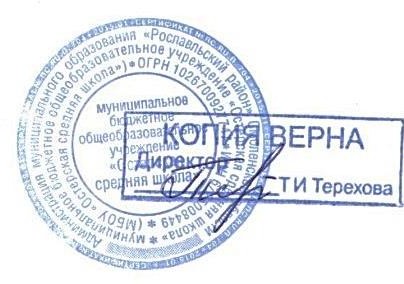 Планируемые результаты освоения геометрии в 9 классе.знать/пониматьсущество	понятия	математического	доказательства;	примеры доказательств;существо понятия алгоритма; примеры алгоритмов;как используются математические формулы, уравнения и неравенства; примеры их применения для решения математических и практических задач;как математически определенные функции могут описывать реальные зависимости; приводить примеры такого описания;как потребности практики привели математическую науку к необходимости расширения понятия числа;вероятностный характер многих закономерностей окружающего мира; примеры статистических закономерностей и выводов;каким образом геометрия возникла из практических задач землемерия; примеры геометрических объектов и утверждений о них, важных для практики;смысл идеализации, позволяющей решать задачи реальной действительности математическими методами, примеры ошибок, возникающих при идеализации;ГЕОМЕТРИЯуметьпользоваться языком геометрии для описания предметов окружающего мира;распознавать геометрические фигуры, различать их взаимное расположение;изображать геометрические фигуры; выполнять чертежи по условию задач; осуществлять преобразования фигур;распознавать на чертежах, моделях и в окружающей обстановке основные пространственные тела, изображать их;в простейших случаях строить сечения и развертки пространственных тел;проводить операции над векторами, вычислять длину и координаты вектора, угол между векторами;вычислять значения геометрических величин (длин, углов, площадей, объемов), в том числе: для углов от 0 до 180 определять значения тригонометрических функций по заданным значениям углов; находить значения тригонометрических функций по значению одной из них, находить стороны, углы и площади треугольников, длины ломаных, дуг окружности, площадей основных геометрических фигур и фигур, составленных из них;решать геометрические задачи, опираясь на изученные свойства фигур и отношений между ними, применяя дополнительные построения, алгебраический и тригонометрический аппарат, идеи симметрии;проводить доказательные рассуждения при решении задач, используя известные теоремы, обнаруживая возможности для их использования;решать простейшие планиметрические задачи в пространстве;использовать приобретенные знания и умения в практической деятельности и повседневной жизни для:описания реальных ситуаций на языке геометрии;расчетов, включающих простейшие тригонометрические формулы;решения геометрических задач с использованием тригонометриирешения практических задач, связанных с нахождением геометрических величин (используя при необходимости справочники и технические средства);построений геометрическими инструментами (линейка, угольник, циркуль, транспортир).Общая характеристика учебного предметаГеометрия — один из важнейших компонентов математического образования, необходимый для приобретения конкретных знаний о пространстве и практически значимых умений, формирования языка описания объектов окружающего мира, для развития пространственного воображения и интуиции, математической культуры, для эстетического воспитания обучающихся. Изучение геометрии вносит вклад в развитие логического мышления, в формирование понятия доказательства.В курсе геометрии 9 класса обучающиеся учатся выполнять действия над векторами, как направленными отрезками, что важно для применения векторов в физике; знакомятся с использованием векторов и метода координат при решении геометрических задач; развивается умение обучающихся применять тригонометрический аппарат при решении геометрических задач; расширяется знание обучающихся о многоугольниках; рассматриваются понятия длины окружности и площади круга и формулы для их вычисления; знакомятся обучающиеся с понятием движения и его свойствами, с основными видами движений, со взаимоотношениями наложений и движений; даётся более глубокое представление о системе аксиом планиметрии и аксиоматическом методе; даётся начальное представление телах и поверхностях в пространстве; знакомятся обучающиеся с основными формулами для вычисления площадей; поверхностей и объемов тел.Количество учебных часов: в год – 68 часов (2 часа в неделю, всего 68 часов)Формы промежуточной и итоговой аттестации: контрольные работы, самостоятельные работы, тесты.Уровень обучения – базовый.Срок реализации рабочей учебной программы – один учебный год.В данном классе ведущими методами обучения предмету являются: объяснительно-иллюстративный и репродуктивный, хотя используется и частично-поисковый. На уроках используются элементы следующих технологий: личностно ориентированное обучение, обучение с применением опорных схем, ИКТ.ОСНОВНОЕ СОДЕРЖАНИЕВводное повторениеГлава 9,10. Векторы. Метод координат.Понятие вектора. Равенство векторов. Сложение и вычитание векторов. Умножение вектора на число. Разложение вектора по двум неколлинеарным векторам. Координаты вектора. Простейшие задачи в координатах. Уравнения окружности и прямой. Применение векторов и координат при решении задач.Цель: научить обучающихся выполнять действия над векторами как направленными отрезками, что важно для применения векторов в физике; познакомить с использованием векторов и метода координат при решении геометрических задач.Вектор определяется как направленный отрезок и действия над векторами вводятся так, как это принято в физике, т. е. как действия с направленными отрезками. Основное внимание должно быть уделено выработке умений выполнять операции над векторами (складывать векторы по правилам треугольника и параллелограмма, строить вектор, равный разности двух данных векторов, а также вектор, равный произведению данного вектора на данное число):На примерах показывается, как векторы могут применяться к решению геометрических задач. Демонстрируется эффективность применения формул для координат середины отрезка, расстояния между двумя точками, уравнений окружности и прямой в конкретных геометрических задачах, тем самым дается представление об изучении геометрических фигур с помощью методов алгебры.Глава 11.   Соотношения между сторонами и углами треугольника.Скалярное произведение векторов.Синус, косинус и тангенс угла. Теоремы синусов и косинусов. Решение треугольников. Скалярное произведение векторов и его применение в геометрических задачах.Цель: развить умение обучающихся применять тригонометрический аппарат при решении геометрических задач.Синус и косинус любого угла от 0° до 180° вводятся с помощью единичной полуокружности, доказываются теоремы синусов и косинусов и выводится еще одна формула площади треугольники (половина произведения двух сторон на синус угла между ними). Этот аппарат применяется к решению треугольников.Скалярное произведение векторов вводится как в физике (произведение для векторов на косинус угла между ними). Рассматриваются свойства скалярного произведения и его применение при решении геометрических задач.Основное внимание следует уделить выработке прочных навыков в применении тригонометрического аппарата при решении геометрических задач.Глава 12. Длина окружности и площадь круга.Правильные многоугольники. Окружности, описанная около правильного многоугольника и вписанная в него. Построение правильных многоугольников. Длина окружности. Площадь круга.Цель: расширить знание обучающихся о многоугольниках; рассмотреть понятия длины окружности и площади круга и формулы для их вычисления.В начале темы дается определение правильного многоугольника и рассматриваются теоремы об окружностях, описанной около правильного многоугольника и вписанной в него. С помощью описанной окружности решаются задачи о построении правильного шестиугольника и правильного 2л- угольника, если дан правильный л-угольник.Формулы, выражающие сторону правильного многоугольника и радиус вписанной в него окружности через радиус описанной окружности, используются при выводе формул длины окружности и площади круга. Вывод опирается на интуитивное представление о пределе: при неограниченном увеличении числа сторон правильного многоугольника, вписанного в окружность, его периметр стремится к длине этой окружности, а площадь — к площади круга, ограниченного окружностью.Глава 13. Движения.Отображение плоскости на себя. Понятие движения. Осевая и центральная симметрии. Параллельный перенос. Поворот. Наложения и движения.Цель: познакомить обучающихся с понятием движения и его свойствами, с основными видами движений, со взаимоотношениями наложений и движений.Движение плоскости вводится как отображение плоскости на себя, сохраняющее расстояние между точками. При рассмотрении видов движении основное внимание уделяется построению образов точек, прямых, отрезков, треугольников при осевой и центральной симметриях, параллельном переносе, повороте. На эффектных примерах показывается применение движений при решении геометрических задач.Понятие наложения относится в данном курсе к числу основных понятий. Доказывается, что понятия наложения и движения являются эквивалентными: любое наложение является движением плоскости и обратно. Изучение доказательства не является обязательным, однако следует рассмотреть связь понятий наложения и движения.Повторение. Решение задач.Цель: Повторение, обобщение и систематизация знаний, умений и навыков за курс геометрии 9 класса.Требования к уровню подготовки обучающихся в 9 классеВ ходе преподавания геометрии в 9 классе, работы над формированием у обучающихся перечисленных в программе знаний и умений следует обращать внимание на то, чтобы они овладевали овладевали умениями общеучебного характера, разнообразными способами деятельности, приобретали опыт:планирования	и	осуществления	алгоритмической	деятельности, выполнения заданных и конструирования новых алгоритмов;решения разнообразных классов задач из различных разделов курса, в том числе задач, требующих поиска пути и способов решения;исследовательской	деятельности,	развития	идей,	проведения экспериментов, обобщения, постановки и формулирования новых задач;ясного, точного, грамотного изложения своих мыслей в устной и письменной речи, использования различных языков математики (словесного, символического, графического), свободного перехода с одного языка на другой для иллюстрации, интерпретации, аргументации и доказательства;проведения доказательных рассуждений, аргументации, выдвижения гипотез и их обоснования;поиска, систематизации, анализа и классификации информации, использования разнообразных информационных источников, включая учебную и справочную литературу, современные информационные технологии.Учебно-тематическое планированиеКалендарно-тематический план№ п/пНаименование разделов и темВсего часовВ том числе на:В том числе на:В том числе на:примерное количе- ство часов на самостоят ельные работыучащихся№ п/пНаименование разделов и темВсего часовурокилаборатор но- практичес киеработыконтрольн ые работыпримерное количе- ство часов на самостоят ельные работыучащихся1Повторение курса 8 класса212Векторы1211143Метод координат109134Соотношения между сторонами и углами треугольника. Скалярноепроизведение векторов1413145Длина окружности иплощадь круга1211136Движение109137Повторение курсапланиметрии8712Итого:6862620№ п/пТема урокаДата по плануСкорректированные сроки прохожденияПовторение курса 8 класса (2 часа)1Повторение05.092Повторение07.093.Повторение12.094.Вводная контрольная работа за курсгеометрии 8 класса.14.09Векторы (12 часов)4Понятие вектора. Равенство векторов95.095Откладывание вектора от данной точки21.096Сумма двух векторов. Законы сложениявекторов. Правило параллелограмма26.097Сумма нескольких векторов28.098Вычитание векторов03.109Решение задач «Сложение и вычитаниевекторов»05.1010Умножение вектора на число10.1011Умножение вектора на число12.1012Применение векторов к решению задач17.1013Средняя линия трапеции19.1014Решение задач24.1015Контрольная работа №1. «Векторы»26.10Метод координат (10 часов)16Разложение вектора по двум даннымнеколлинеарным векторам07.1117Координаты вектора09.1118Простейшие задачи в координатах14.1119Простейшие задачи в координатах16.1120Решение задач методом координат21.1121Уравнение окружности23.1122Уравнение прямой28.1123Уравнение прямой и окружности.Решение задач30.1124Урок подготовки к контрольной работе05.1225Контрольная работа №2Метод координат07.12Соотношения между сторонами и углами треугольника. Скалярное произведение векторов (14 часов)26Синус, косинус, тангенс угла12.1227Синус, косинус, тангенс угла14.1228Теорема о площади треугольника19.1229Теорема о площади треугольника21.1230Теоремы синусов и косинусов26.1231Решение треугольников28.1232Измерительные работы09.0133Обобщающий урок по теме:«Соотношения между сторонами и углами треугольника»11.0134Угол между векторами. Скалярноепроизведение векторов.16.0135Скалярное произведение векторов в координатах. Свойства скалярногопроизведения18.0136Скалярное произведение и его свойства13.0137Обобщающий урок по теме25.0138Контрольная работа № 3 Соотношения между сторонами и углами треугольника. Скалярноепроизведение векторов30.01Длина окружности и площадькруга (12 часов)39Правильный многоугольник01.0240Окружность, описанная около правильного многоугольника. и вписаннаяв правильный многоугольник06.0241Формулы для вычисления площади правильного многоугольника, его стороныи радиуса вписанной окружности08.0242Решение задач по теме «Правильныймногоугольник»13.0243Длина окружности15.0244Длина окружности. Решение задач20.0245Площадь круга и кругового сектора22.0246Площадь круга и кругового сектора.Решение задач27.0247Обобщающий урок по теме29.0248Решение задач по теме05.0349Урок подготовки к к/р07.0350Контрольная работа № 4Длина окружности. Площадь круга12.03Движение (10 часов)51Отражение плоскости на себя. Понятиедвижения14.0352Свойства движения19.0353Решение задач по теме: «Понятиедвижения. Осевая и центральная симметрия»21.03IV четвертьIV четвертьIV четвертьIV четверть54Параллельный перенос02.0455Поворот04.0456Решение задач по теме «Параллельныйперенос. Поворот»09.0457Решение задач по теме «Движения»11.0458Решение задач по теме «Движения»16.0459Урок подготовки к контрольной работе потеме «Движения»18.0460Контрольная работа № 5«Движения»23.04Повторение курса планиметрии (8часов)61Об аксиомах планиметрии25.0462Повторение по темам:Начальные геометрические сведения, Параллельные прямые02.0563Промежуточная аттестация07.0564Повторение темы: Треугольники14.0565Повторение темы: Треугольники16.0566Повторение темы: Четырехугольники,Многоугольники21.0567Итоговое повторение23.05